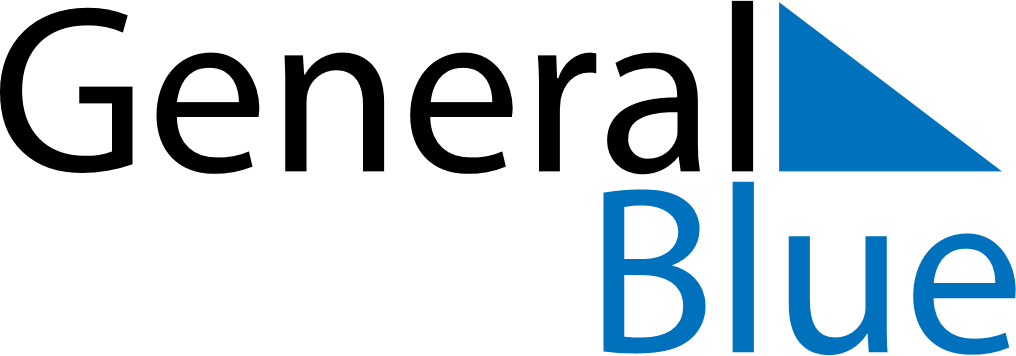 Uruguay 2029 HolidaysUruguay 2029 HolidaysDATENAME OF HOLIDAYJanuary 1, 2029MondayNew Year’s DayJanuary 6, 2029SaturdayEpiphanyFebruary 12, 2029MondayCarnivalFebruary 13, 2029TuesdayShrove TuesdayMarch 26, 2029MondayTourism WeekMarch 29, 2029ThursdayMaundy ThursdayMarch 30, 2029FridayGood FridayApril 1, 2029SundayEaster SundayApril 23, 2029MondayLanding of the 33 OrientalsMay 1, 2029TuesdayLabour DayMay 21, 2029MondayBattle of Las PiedrasJune 19, 2029TuesdayBirthday of José Gervasio Artigas and Never Again DayJuly 18, 2029WednesdayConstitution DayAugust 25, 2029SaturdayIndependence DayOctober 15, 2029MondayColumbus DayNovember 2, 2029FridayAll Souls’ DayDecember 24, 2029MondayChristmas EveDecember 25, 2029TuesdayChristmas DayDecember 31, 2029MondayNew Year’s Eve